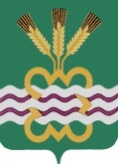 РОССИЙСКАЯ ФЕДЕРАЦИЯСВЕРДЛОВСКАЯ ОБЛАСТЬДУМА КАМЕНСКОГО ГОРОДСКОГО ОКРУГА ШЕСТОЙ СОЗЫВДвадцать седьмое заседание  РЕШЕНИЕ № 449           19 марта 2020 года О внесении изменений в Правила благоустройства территории муниципального образования «Каменский городской округ», утверждённые Решением Думы Каменского городского округа от 25.10.2018 года № 281 (в редакции от 18.04.2019 № 353)	В соответствии с   Федеральным законом  от 24.06.1998  № 89-ФЗ «Об отходах производства и потребления», руководствуясь Федеральным законом  от 06.10.2003  № 131-ФЗ «Об общих принципах организации местного самоуправления в Российской Федерации», Уставом муниципального образования «Каменский городской округ», Дума  Каменского городского округа Р Е Ш И Л А:1. Внести изменения в Правила благоустройства территории муниципального образования «Каменский городской округ», утверждённые Решением Думы Каменского городского округа от 25.10.2018 года № 281 (в редакции от 18.04.2019 № 353) (далее – Правила):1.1. Пункт 9.8 раздела 9 Правил  изложить в новой редакции:«Порядок сноса, обрезки и пересадки зелёных насаждений, кроме зелёных насаждений, произрастающих на земельных участках, принадлежащих физическим и юридическим лицам на праве собственности.».  1.2. Подпункт 11.5.6 пункта 11.5 раздела 11 Правил  изложить в новой редакции:«Контейнерная площадка должна иметь ограждение обеспечивающее предупреждение распространения отходов за пределы контейнерной площадки.».1.3. Подпункт 14.12.2 пункта 14.12 раздела 14 Правил изложить в новой редакции:«Собственники твердых коммунальных отходов обязаны заключить договор на оказание услуг по обращению с твердыми коммунальными отходами с региональным оператором, в зоне деятельности которого образуются твердые коммунальные отходы и находятся места их накопления.Юридические лица, в результате деятельности которых образуются твердые коммунальные отходы, вправе отказаться от заключения договора с региональным оператором в случае наличия в их собственности или на ином законном основании объекта размещения отходов, расположенного в границах земельного участка, на территории которого образуются такие твердые коммунальные отходы, или на смежном земельном участке по отношению к земельному участку, на территории которого образуются такие твердые коммунальные отходы.».          2. Опубликовать настоящее Решение в газете «Пламя» и разместить в сети Интернет на официальном сайте муниципального образования «Каменский городской округ» http://kamensk-adm.ru и на официальном сайте Думы муниципального образования «Каменский городской округ» http://kamensk-duma.ru.	3. Контроль исполнения настоящего Решения возложить на постоянный Комитет Думы Каменского городского округа по социальной политике (В.Н. Соломеин).Председатель Думы Каменского городского округа                            В.И. Чемезов Глава Каменского городского округа                                                   С.А. Белоусов